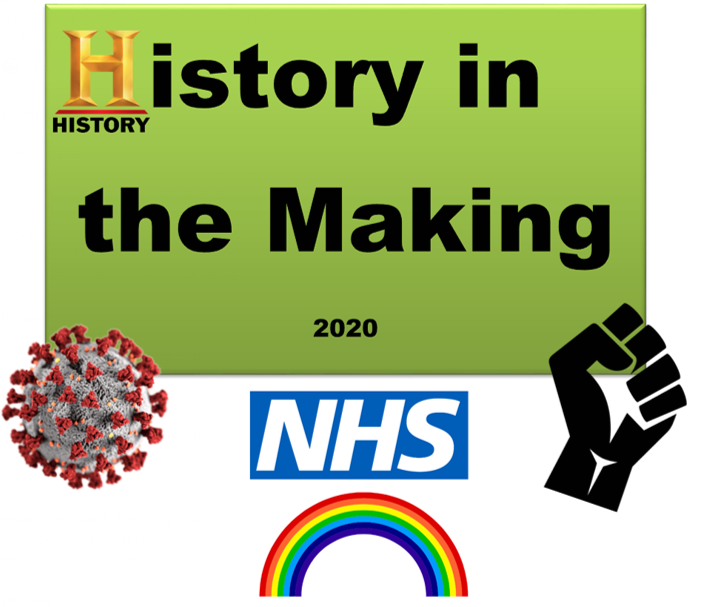 Year GroupYear GroupTermAutumnChallenge packHistory in the makingHistory in the makingSUBJECT Children will learn about/ will know WHAT? (Declarative knowledge)Children will learn about/ will know WHAT? (Declarative knowledge)Children will learn about/ will know WHAT? (Declarative knowledge)Children will learn about/ will know WHAT? (Declarative knowledge)Children will know HOW To…? (Procedural knowledge)Prior learning (Schemata)VocabularyHistoryQ: What impact has school closure had on children?A: Learning, attainment, friendships, mental health (children responses)Q: What is a pandemic and how do they affect humans?A: Spanish flu (1918), Black Death, Plague, SARS, MERS, Zika, Ebola – they cause differences to the structure of society and alter the day to day operation of our civilisations.Q: What is the role of the NHS?A: The National Health Service is a publicly funded healthcare system that the UK has. Q- What caused the Black Lives Matter Movement?Q- How has the world responded to the BLM movement?Q- How has past history influenced how different groups of people are currently being treated?Q: How has COVID-19 impacted the Black Lives Matter movement?A: People had more time to reflect on the actions of American police officers, which was televised, in turn uniting people to protest together.Q: What impact has school closure had on children?A: Learning, attainment, friendships, mental health (children responses)Q: What is a pandemic and how do they affect humans?A: Spanish flu (1918), Black Death, Plague, SARS, MERS, Zika, Ebola – they cause differences to the structure of society and alter the day to day operation of our civilisations.Q: What is the role of the NHS?A: The National Health Service is a publicly funded healthcare system that the UK has. Q- What caused the Black Lives Matter Movement?Q- How has the world responded to the BLM movement?Q- How has past history influenced how different groups of people are currently being treated?Q: How has COVID-19 impacted the Black Lives Matter movement?A: People had more time to reflect on the actions of American police officers, which was televised, in turn uniting people to protest together.Q: What impact has school closure had on children?A: Learning, attainment, friendships, mental health (children responses)Q: What is a pandemic and how do they affect humans?A: Spanish flu (1918), Black Death, Plague, SARS, MERS, Zika, Ebola – they cause differences to the structure of society and alter the day to day operation of our civilisations.Q: What is the role of the NHS?A: The National Health Service is a publicly funded healthcare system that the UK has. Q- What caused the Black Lives Matter Movement?Q- How has the world responded to the BLM movement?Q- How has past history influenced how different groups of people are currently being treated?Q: How has COVID-19 impacted the Black Lives Matter movement?A: People had more time to reflect on the actions of American police officers, which was televised, in turn uniting people to protest together.Q: What impact has school closure had on children?A: Learning, attainment, friendships, mental health (children responses)Q: What is a pandemic and how do they affect humans?A: Spanish flu (1918), Black Death, Plague, SARS, MERS, Zika, Ebola – they cause differences to the structure of society and alter the day to day operation of our civilisations.Q: What is the role of the NHS?A: The National Health Service is a publicly funded healthcare system that the UK has. Q- What caused the Black Lives Matter Movement?Q- How has the world responded to the BLM movement?Q- How has past history influenced how different groups of people are currently being treated?Q: How has COVID-19 impacted the Black Lives Matter movement?A: People had more time to reflect on the actions of American police officers, which was televised, in turn uniting people to protest together.H3.1a Populate a timeline with key periods including those not studied in depthH3.1b Demonstrate knowledge of key events in times studied, sequencing these correctlyH3.2a Use a variety of sources to check for accuracy when building a picture of the past H3.2e Investigate the cause and effect of certain eventsTimelinesBasic hygiene  Prejudices and discriminationSignificant moments in modern historySourceFluVirusPandemicEpidemicMental HealthRacismGeographyQ: How have different countries responded to COVID-19?A: Depending on their location around the world, alongside their economic situation, their culture, a country will respond in various ways – show case studies.Q: Why have different areas of the UK been affected differently?A: Population, deprivation, language barriers and cultures can create different outcomes for regions.Q: How have different countries responded to COVID-19?A: Depending on their location around the world, alongside their economic situation, their culture, a country will respond in various ways – show case studies.Q: Why have different areas of the UK been affected differently?A: Population, deprivation, language barriers and cultures can create different outcomes for regions.Q: How have different countries responded to COVID-19?A: Depending on their location around the world, alongside their economic situation, their culture, a country will respond in various ways – show case studies.Q: Why have different areas of the UK been affected differently?A: Population, deprivation, language barriers and cultures can create different outcomes for regions.Q: How have different countries responded to COVID-19?A: Depending on their location around the world, alongside their economic situation, their culture, a country will respond in various ways – show case studies.Q: Why have different areas of the UK been affected differently?A: Population, deprivation, language barriers and cultures can create different outcomes for regions.G3.1 a Locate the world’s countries, using maps to focus on Europe (Inc. Russia) and North and South America, concentrating on their environmental regionsG3.1b Name and locate countries and cities of the UK, geographical regionsG3.4a Use maps, atlases, globes and digital/computer mapping to locate countries and describe features studiedWhere England is on a map.Understanding of using digital technology.How to use an atlasBorderNationalInternationalGlobalPopulationPovertyEconomyArtQ: What signs and symbols have given us hope in the past and present?A: Washing hands, NHS, rainbows, BLM and face masks. Religious symbols – anything that the children suggest.Q: What modern day artists have given us hope?A: (Depending on year group – to be decided)Q: What signs and symbols have given us hope in the past and present?A: Washing hands, NHS, rainbows, BLM and face masks. Religious symbols – anything that the children suggest.Q: What modern day artists have given us hope?A: (Depending on year group – to be decided)Q: What signs and symbols have given us hope in the past and present?A: Washing hands, NHS, rainbows, BLM and face masks. Religious symbols – anything that the children suggest.Q: What modern day artists have given us hope?A: (Depending on year group – to be decided)Q: What signs and symbols have given us hope in the past and present?A: Washing hands, NHS, rainbows, BLM and face masks. Religious symbols – anything that the children suggest.Q: What modern day artists have given us hope?A: (Depending on year group – to be decided)A3.1a Make thoughtful observations, compare ideas methods and approaches in their own and selected artists work. A3.1b Know about and draw inspiration from a range of artists or cultures to influence their own work.A3.2a Know about and use a range of tools and media to create drawings utilising line and shade with increasing controlA3.5a Adapt work in response to personal and group critique, describing how they will develop it in future.A3.5b Describe techniques used, evaluating how they could be performed more effectively. (Shading with oil pastels and how to accurately depict a light source onto their drawings)Knowing that artists are important in our society(KS1)Select id3eas from a studied artist/art form to use in our own work (KS1)Using a range of media to experiment with shade (KS1)ShadingGradientMixed mediaCollageComputing Q: What sources can we rely on for information?A: Discern if they have come from reliable sources: are there links to scientific evidence? Is it a politician’s quote? Q: How can we use technology safely?A: As children, asking adults for their advice and by being responsible for our choices and decisions when online. Q: What sources can we rely on for information?A: Discern if they have come from reliable sources: are there links to scientific evidence? Is it a politician’s quote? Q: How can we use technology safely?A: As children, asking adults for their advice and by being responsible for our choices and decisions when online. Q: What sources can we rely on for information?A: Discern if they have come from reliable sources: are there links to scientific evidence? Is it a politician’s quote? Q: How can we use technology safely?A: As children, asking adults for their advice and by being responsible for our choices and decisions when online. Q: What sources can we rely on for information?A: Discern if they have come from reliable sources: are there links to scientific evidence? Is it a politician’s quote? Q: How can we use technology safely?A: As children, asking adults for their advice and by being responsible for our choices and decisions when online. C3.1a Understand computer networks including the internet; how they can provide multiple services.C3.1b Understand the opportunities for communication and collaborationC3.2a Select, use and combine a variety of software that accomplish given goalsC3.4a Use technology safely, respectfully and responsiblyC3.4c Use search technologies effectively, appreciate how results are selected and rankedC3.4d Be discerning in evaluating digital contentLogging on to computer/using iPadLooking up information using Google or another search engineBrowserSearch engineURLCross checkVerifyScienceQ: Why is handwashing so important?A: mouldy bread investigationQ: What is a micro-organism and how are they spread?A: 3 main types:  fungi, bacteria, virus (airborne, water, physical contact)Q: Why is handwashing so important?A: mouldy bread investigationQ: What is a micro-organism and how are they spread?A: 3 main types:  fungi, bacteria, virus (airborne, water, physical contact)Q: Why is handwashing so important?A: mouldy bread investigationQ: What is a micro-organism and how are they spread?A: 3 main types:  fungi, bacteria, virus (airborne, water, physical contact)Q: Why is handwashing so important?A: mouldy bread investigationQ: What is a micro-organism and how are they spread?A: 3 main types:  fungi, bacteria, virus (airborne, water, physical contact)S3.1a Plan different types of scientific enquiries to answer questions, including recognising and controlling variables where necessaryS3.1e Report and present findings from enquiries, including conclusions, causal relationships and explanations of and degree of trust in results, in oral and written forms such as displays and other presentationsS3.1f Identify scientific evidence that has been used to support or refute ideas or arguments.Basic handwashing Food hygiene Germs BacteriaBugCellDiseaseFungiGermMicrobeMicro-organismMicroscopePathogenProbioticVirusesPSHEQ: What has been the impact of coronavirus on our health?A: Impacts of lockdown (mental health implications), lack of exercise, relationships – family and friends becoming ill/not seeing groups of people.Q: How can we build resilience in times of adversity?A: Mindfulness techniques (breath work, exercise, awareness). Talking to trusted people about our emotions and learning to recognise them. Questioning why do we feel that way? Q-Why is the virus impacting BAME communities more?A-Social economic factors, lack of PPE in the public health sector etc Q- What has been the impact of COVID-19 on ethnic minority communities within the UK?A- Emotions that have fuelled by freedom of rights being taken away whilst put in lockdown – More people supporting Black Lives Matter movement.Q – What are stereotypes, prejudices, discrimination and oppression?A – Explore terminology and understand how they work and what we can do to break the cycle. Q: What has been the impact of coronavirus on our health?A: Impacts of lockdown (mental health implications), lack of exercise, relationships – family and friends becoming ill/not seeing groups of people.Q: How can we build resilience in times of adversity?A: Mindfulness techniques (breath work, exercise, awareness). Talking to trusted people about our emotions and learning to recognise them. Questioning why do we feel that way? Q-Why is the virus impacting BAME communities more?A-Social economic factors, lack of PPE in the public health sector etc Q- What has been the impact of COVID-19 on ethnic minority communities within the UK?A- Emotions that have fuelled by freedom of rights being taken away whilst put in lockdown – More people supporting Black Lives Matter movement.Q – What are stereotypes, prejudices, discrimination and oppression?A – Explore terminology and understand how they work and what we can do to break the cycle. Q: What has been the impact of coronavirus on our health?A: Impacts of lockdown (mental health implications), lack of exercise, relationships – family and friends becoming ill/not seeing groups of people.Q: How can we build resilience in times of adversity?A: Mindfulness techniques (breath work, exercise, awareness). Talking to trusted people about our emotions and learning to recognise them. Questioning why do we feel that way? Q-Why is the virus impacting BAME communities more?A-Social economic factors, lack of PPE in the public health sector etc Q- What has been the impact of COVID-19 on ethnic minority communities within the UK?A- Emotions that have fuelled by freedom of rights being taken away whilst put in lockdown – More people supporting Black Lives Matter movement.Q – What are stereotypes, prejudices, discrimination and oppression?A – Explore terminology and understand how they work and what we can do to break the cycle. Q: What has been the impact of coronavirus on our health?A: Impacts of lockdown (mental health implications), lack of exercise, relationships – family and friends becoming ill/not seeing groups of people.Q: How can we build resilience in times of adversity?A: Mindfulness techniques (breath work, exercise, awareness). Talking to trusted people about our emotions and learning to recognise them. Questioning why do we feel that way? Q-Why is the virus impacting BAME communities more?A-Social economic factors, lack of PPE in the public health sector etc Q- What has been the impact of COVID-19 on ethnic minority communities within the UK?A- Emotions that have fuelled by freedom of rights being taken away whilst put in lockdown – More people supporting Black Lives Matter movement.Q – What are stereotypes, prejudices, discrimination and oppression?A – Explore terminology and understand how they work and what we can do to break the cycle. I can describe how times of change can be difficultI can plan ways to support my peers and self in times of need and develop resilienceI can practice short self-care techniques (e.g. mindfulness, importance of rest, time spent with friends and family, benefits of hobbies and interests)I can identify when emotions are expressed in healthy and unhealthy waysI recognise how viruses, bacteria and germs can be spread amongst people and why vaccination is importantUnderstand the terms discrimination and stereotypesHow to challenge stereotypes relating to race, ethnicity, culture and nationalities.EmotionsImportance of exerciseAnti-bullyingCommunity awareness I can identify what makes me uniqueI can recognise that all people are equal, countless of gender, race and life choicesI can consider the different pathways that people might take in lifeDiversityStereotypesDiscriminationOppression ResilienceEmpathyMusic Q: What impact has colonialism had on music today? A: Polyrhythmic textures and improvisation changed the way music is performed.A: Traditional folk songs from the slave trade had an impact on the development of  jazz and blues era  A: Music was one of the only ways slaves could communicate freely and was adopted as a way of expressing oneself. Q: What impact has colonialism had on music today? A: Polyrhythmic textures and improvisation changed the way music is performed.A: Traditional folk songs from the slave trade had an impact on the development of  jazz and blues era  A: Music was one of the only ways slaves could communicate freely and was adopted as a way of expressing oneself. Q: What impact has colonialism had on music today? A: Polyrhythmic textures and improvisation changed the way music is performed.A: Traditional folk songs from the slave trade had an impact on the development of  jazz and blues era  A: Music was one of the only ways slaves could communicate freely and was adopted as a way of expressing oneself. Q: What impact has colonialism had on music today? A: Polyrhythmic textures and improvisation changed the way music is performed.A: Traditional folk songs from the slave trade had an impact on the development of  jazz and blues era  A: Music was one of the only ways slaves could communicate freely and was adopted as a way of expressing oneself. M3.4a I listen to a wide variety of musical genres and comment using a range of musical vocabularyM3.4b I understand that music often reflects cultural context e.g. celebrations…M3.4d I listen to a wide variety of music and identify the musical genres.M3.4e I can use musical vocabulary confidently to describe the music I am listening to.Listening to and appreciating a range of music by classical, jazz and film composersPolyrhythmic texturesColonialism Folk BluesJazzSwingRapPopR’n’b Rock and Roll 